UNIVERSIDAD DE OCCIDENTE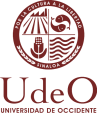 SISTEMA BIBLIOTECARIO INSTITUCIONAL                                                                 PROCESO DE SERVICIOS BIBLIOTECARIOS                SB-FO-04         Vrs.  16 ENCUESTA DE SATISFACCION AL CLIENTE                                                                        PERIODO  _________________________ UNIDAD:_________________________       CARRERA:  __________________________ TURNO_________TIPO DE USUARIO: ALUMNO_____________             MAESTRO_______           OTRO________	INSTRUCCIONES: FAVOR DE MARCA CON UNA   “X”   EN LA CASILLA QUE USTED CONSIDERE.                                                           GRACIAS POR SU ATENCIÓNFRECUENCIA Y MOTIVO DE VISITA A LA BIBLIOTECA FRECUENCIA Y MOTIVO DE VISITA A LA BIBLIOTECA FRECUENCIA Y MOTIVO DE VISITA A LA BIBLIOTECA FRECUENCIA Y MOTIVO DE VISITA A LA BIBLIOTECA FRECUENCIA Y MOTIVO DE VISITA A LA BIBLIOTECA FRECUENCIA Y MOTIVO DE VISITA A LA BIBLIOTECA FRECUENCIADEVISITATODOS LOSDÍASOCASIONANALMENTEUNA VEZ POR SEMANAUNA VEZ AL MESSOLO EN PERIODOS DE EXAMENESMOTIVODEVISITAHACER TAREASESTUDIARCONSULTARINFORMACIONPASAR EL TIEMPO LIBRE INVESTIGAR  ATENCIÓN Y CAPACIDAD DE RESPUESTA DEL PERSONAL               Criterios de EvaluaciónBueno(3)Regular(2)Malo(1)1.- ¿Cómo considera la atención brindada por el  Personal?2.- ¿El apoyo que le brinda el personal en la búsqueda y       manejo  del acervo disponible es?CONFORMIDAD DE LOS SERVICIOS BIBLIOTECARIOS3.- La Bibliografía existente cubre sus necesidades de     información?Fácil           (practicable)Usual            (conocido)   Difícil                                              (complicado)4.- ¿Cómo considera el manejo del catálogo electrónico en la       búsqueda del acervo?5.- ¿La localización  de los libros en estantería la considera?SUGERENCIAS Y COMENTARIOS PARA MEJORAR LOS SERVICIOS BIBLIOTECARIOS:SUGERENCIAS Y COMENTARIOS PARA MEJORAR LOS SERVICIOS BIBLIOTECARIOS:SUGERENCIAS Y COMENTARIOS PARA MEJORAR LOS SERVICIOS BIBLIOTECARIOS:SUGERENCIAS Y COMENTARIOS PARA MEJORAR LOS SERVICIOS BIBLIOTECARIOS: